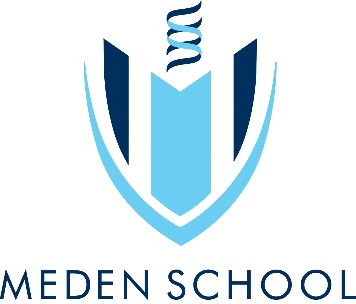 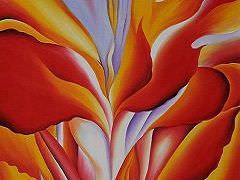 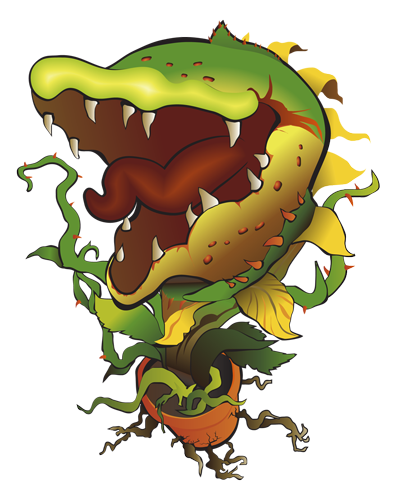 Learning outcomes: Learning outcomes: Pencil DrawingViewfinder drawingsArtist copy ( Karl Blossfeldt)Press Print outcomeArtist copy (Georgia O’Keefe)Painting outcome Independent learning: Independent learning: Title Page/ Front coverPhotos or images of natural forms Research & analysis into or Karl BlossfeldtTexture worksheetResearch & analysis into Georgia O’Keefe 10131620232630333640